EXISTING SITUATION AND INTRODUCTIONDetails of mitigation plans for the absorbed dose of warm quadrupoles and dipoles in the betatron cleaning insertion (IR7) of the LHC can be found in [1]. Mitigations include the removal of the first (along the incoming beam direction) MQW module of the Q5 assemblies at either side of IP7. This leaves the subsequent magnets more exposed to radiation doses. In order to make the intervention effective for the overall dose reduction, an upgrade of the passive collimation system is required. As a design goal for this upgrade, we set the requirement that all remaining 5 magnets should receive doses not exceeding the levels that they receive in the present layout. This requires adding one new passive absorber per beam, call TCAPM (Target Collimator Absorber Passive Mask), at the locations of the magnets that will be . The requirements and a detailed performance assessment of new layouts were discussed in various Collimation Upgrade Specification meetings seepresentations by C. Bahamonde in [2,3,4,5,6]. Figure 1 shows in an illustrative sketch, taken from the FLUKA geometry used in simulations, the present layout and the modified one [2]. 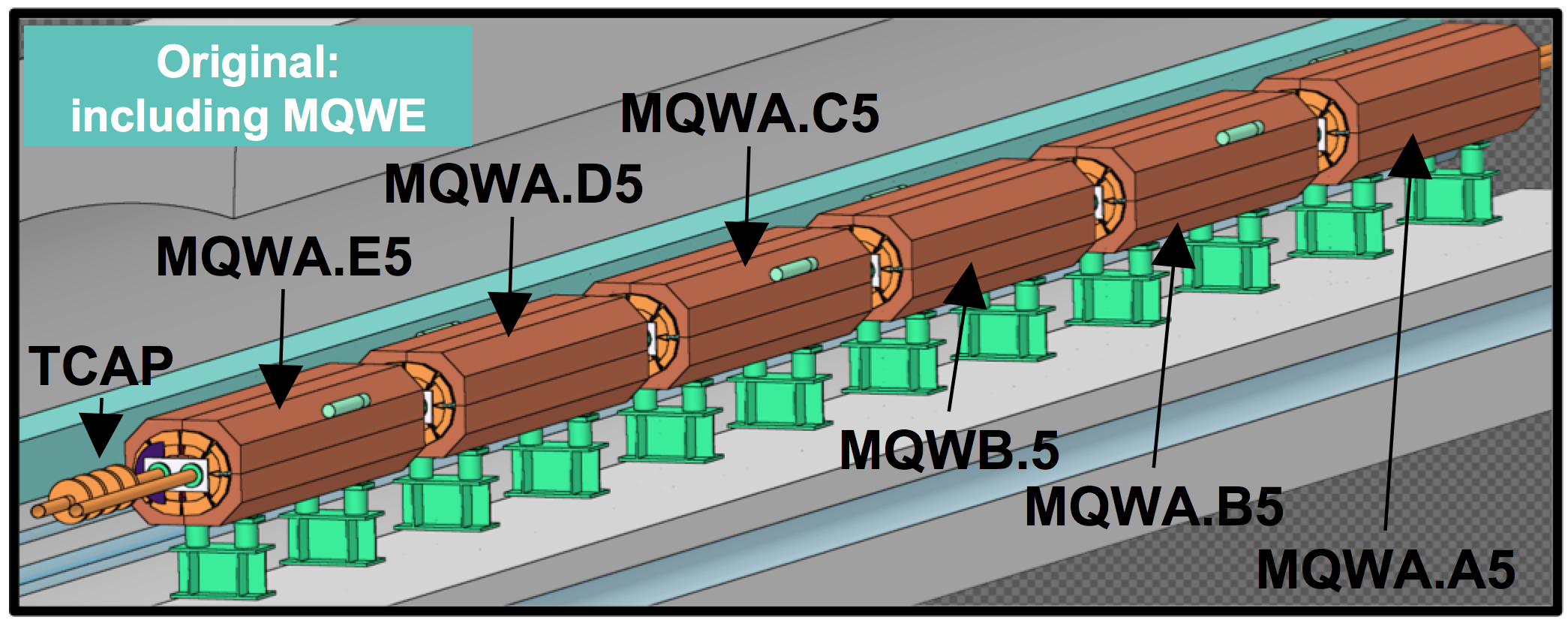 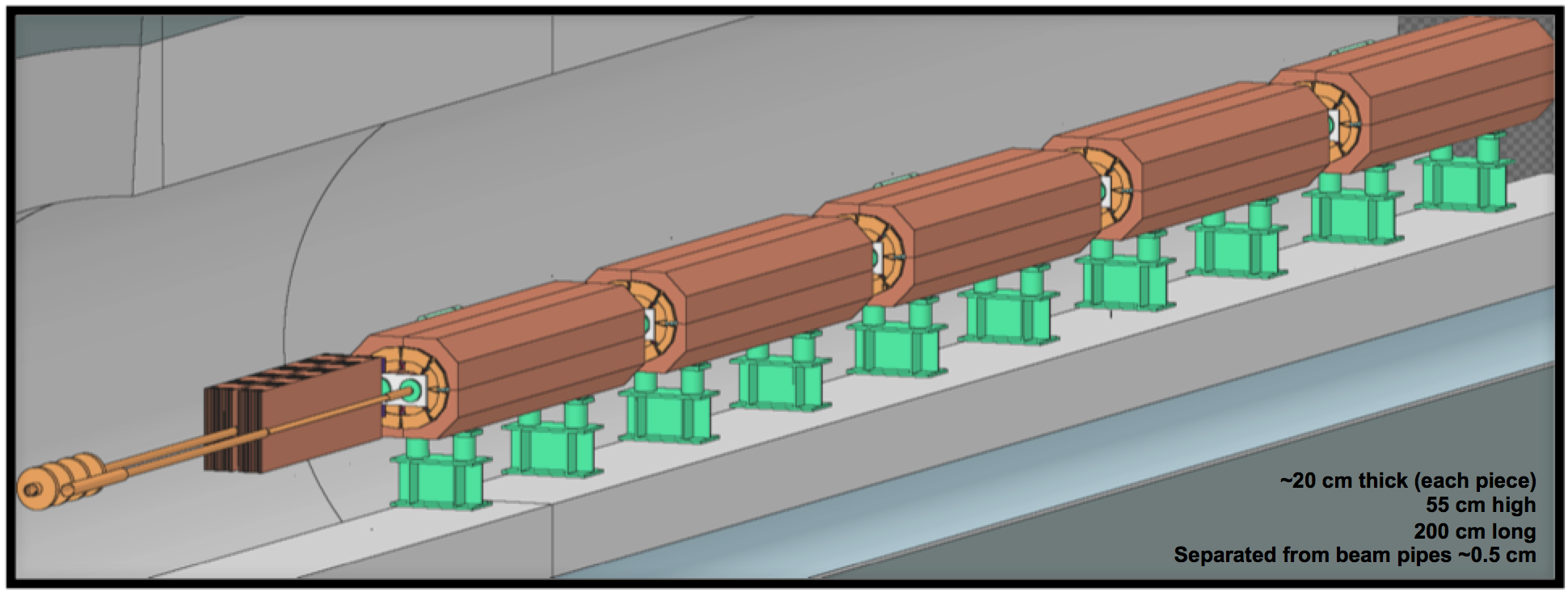 Figure 1 — Illustrative view of the present and post-LS2 layouts of the IR7 Q5 [2,3].The present passive collimator TCAP will remain in place and new passive absorber will be added. The latter is outside the vacuum, contrary to the existing passive absorbers. The same elliptical chambers as the present MQW one will be used in this area. The vacuum layout is described in detail in [1] so we focus here only on the new absorber outside vacuum.REASON FOR THE CHANGEThe computed doses in all modules of the Q5 magnets for beam 1, estimated for the whole lifetime of the HL-LHC project, are illustrated in Fig 2 for three different []:Present layout (top graph);Hypothetical layout without collimation upgrade after magnet removal (middle);Proposed post-LS2 layout (bottom).Doses are estimated both for the coil and for the spacers [1]. Note that for all cases, the present TCAPC.6L7.B1 collimator remains at the same location, as this was found to produce good performance. This also avoids intervening on a radioactive collimator. It is clear that without an improvement of the passive collimation layout (middle plot), doses on the downstream MQWs would be much higher than in the present layout. In particular, the coil spacers [1] of the most exposed magnet would be about a factor 4 larger. The proposed solution (bottom line) described in detail in the next section, solves this issue and brings the to an acceptable level.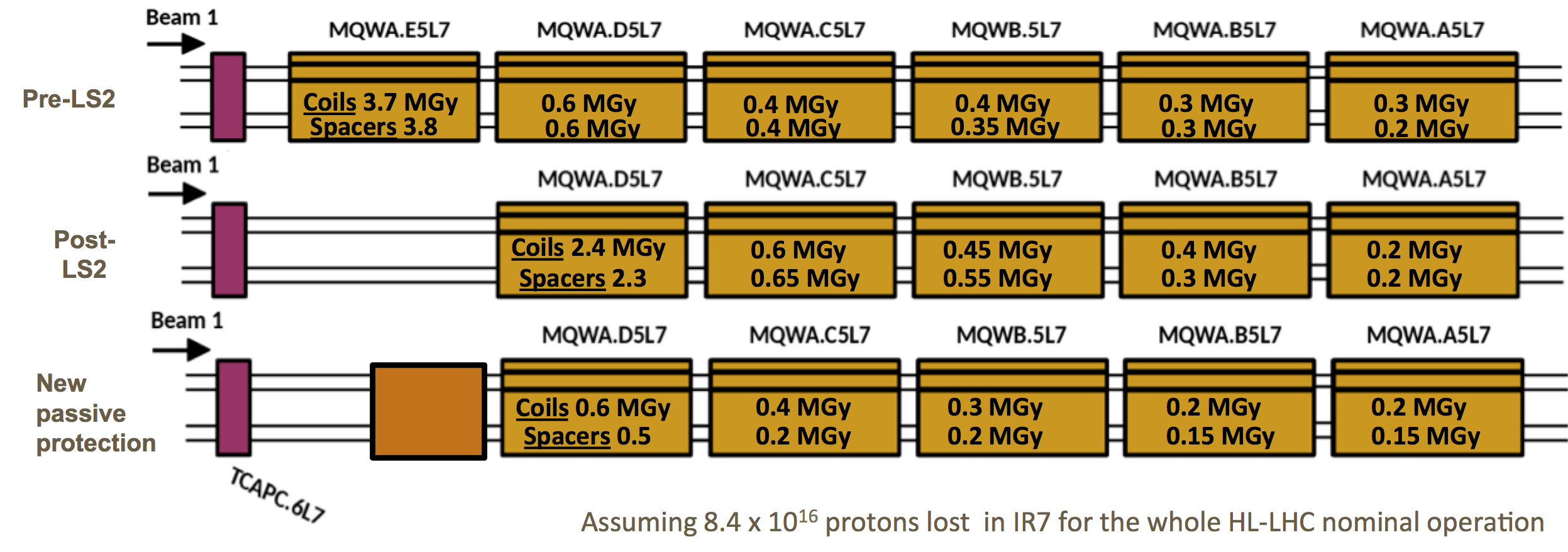 Figure 2 — Summary of doses in different magnets of the Q5 assembly for B1, in the present (top) and proposed post-LS2 (bottom) layouts. The middle plot show the situation in case no upgrade of the passive collimation system made. Courtesy of C. Bahamonde [].DETAILED DESCRIPTIONThe new absorber’s design is shown in Fig3. A new support that will be installed under the vacuum chamber will house a modular structure made of steel blocks, assembled together to fill a volume that ensures adequate shielding of the downstream magnet. The absorbing part consists of three block assemblies shown in Fig4. The assemblies 1, 2 and 3 weigh respectively Kg, Kg and Kg, for a total of about kg with the support. The TCAPM transverse cross section is shown in Fig5. The absorber assemblies are mounted around the elliptical beam pipes in a way that leaves minimum empty spaces. A preliminary integration layout is shown in Fig6.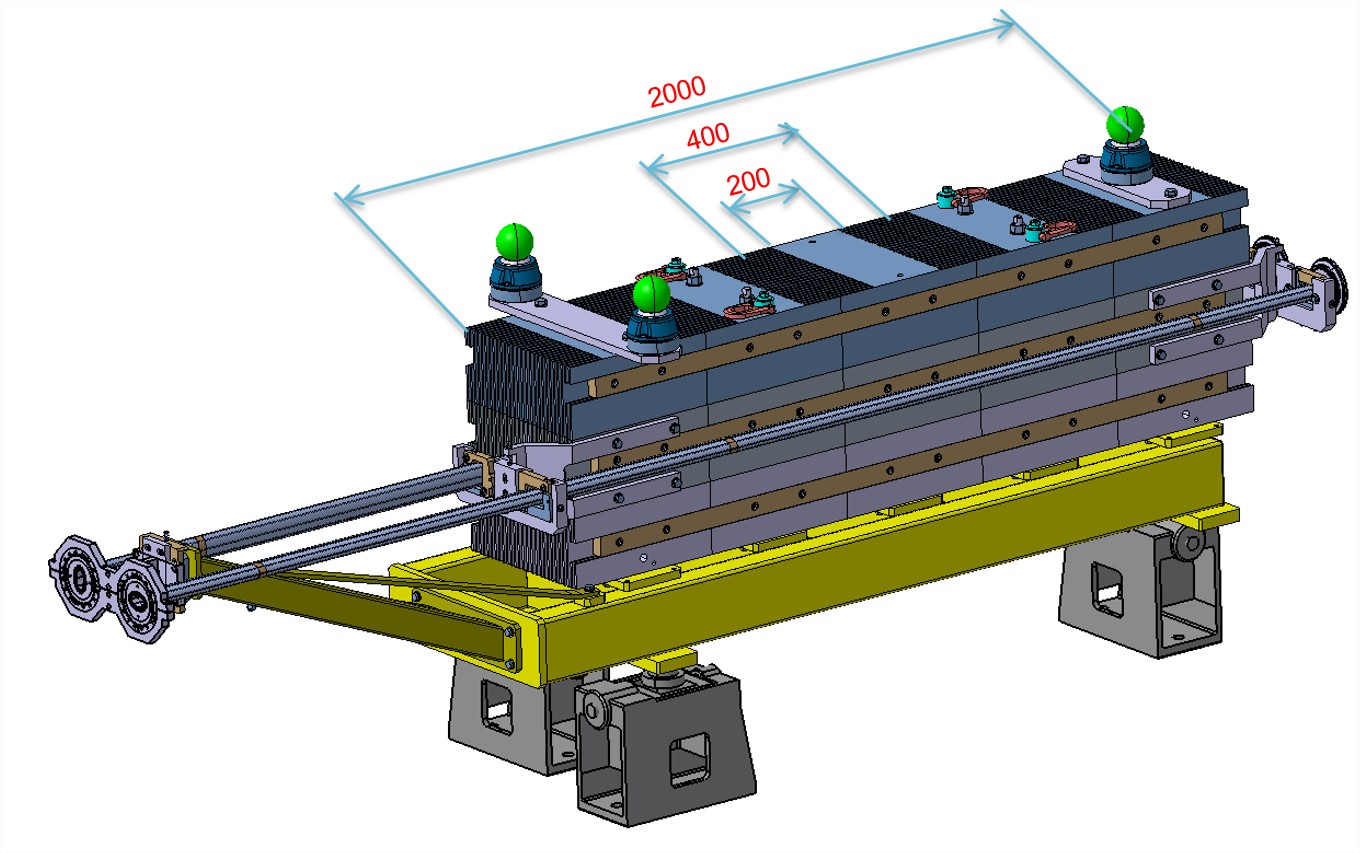 Figure 3 — Overall design of the TCAPM. Lengths are given in mm. Courtesy of L. Gentini [].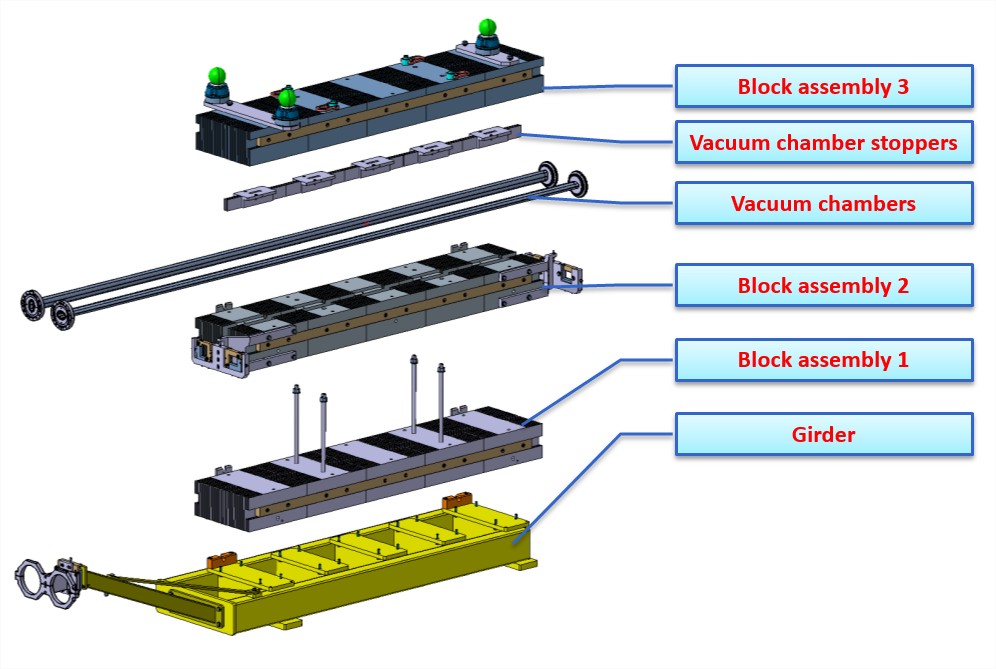 Figure 4 — The three assembly blocks of the TCAPM. Courtesy of L. Gentini [].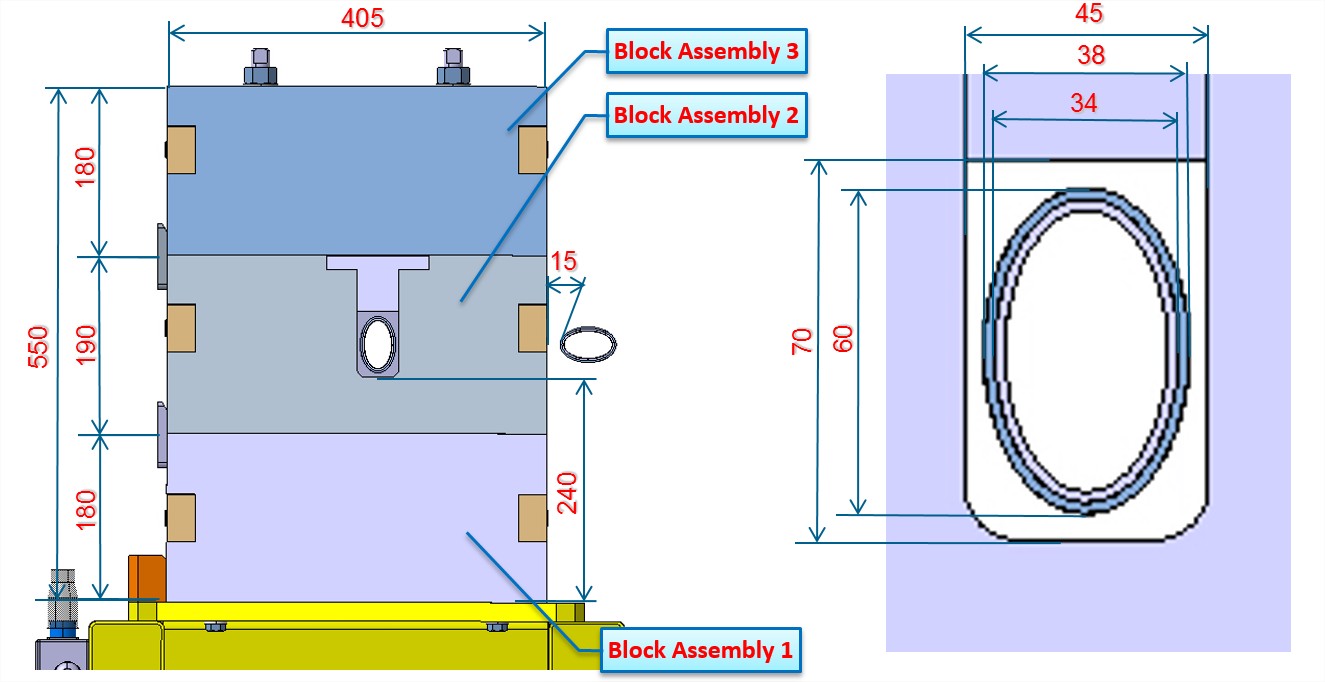 Figure 5 — Cross section of the TCAPM, with the vacuum chambers. Dimensions ar given in mm. Courtesy of L. Gentini [].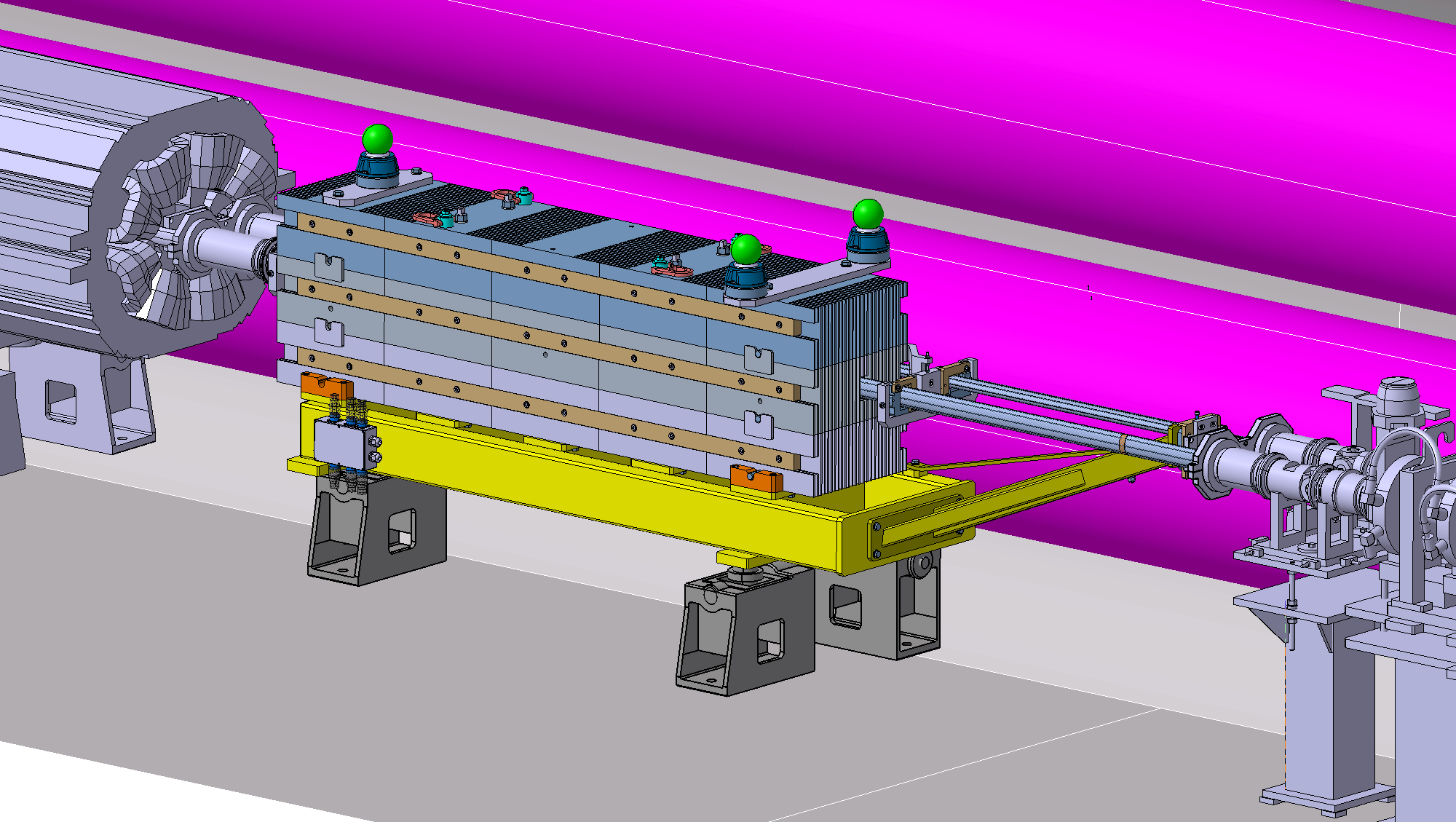 Figure 6 — Preliminary integration drawing of the TCAPM. Courtesy of L. Gentini and integration team [].IMPACT ON OTHER ITEMSIMPACT ON ITEMS/SYSTEMSIMPACT ON UTILITIES AND SERVICESIMPACT ON COST, SCHEDULE AND PERFORMANCEIMPACT ON COSTIMPACT ON SCHEDULEIMPACT ON PERFORMANCE IMPACT ON OPERATIONAL SAFETYÉLÉMENT(S) IMPORTANT(S) DE SECURITÉOTHER OPERATIONAL SAFETY ASPECTSWORKSITE SAFETYORGANISATIONREGULATORY TESTSPARTICULAR RISKSFOLLOW-UP OF ACTIONS	BY THE TECHNICAL COORDINATIONREFERENCES	[1] P. Fessia et al., “Radiation Shielding Installation and Possible Optics Change for the MBW and MQW Magnets in IR 3 and 7 of the LHC”, EDMS 1321045 or LHC-MW-EC-0002. [2] 95th ColUSM, https://indico.cern.ch/event/676111.[3] 83rd ColUSM, http://indico.cern.ch/event/614887. [4] 81st ColUSM, http://indico.cern.ch/event/588072. [5] 77th ColUSM, http://indico.cern.ch/event/568895. [6] 76th COlUSM, http://indico.cern.ch/event/562586. [] 17th HiColDEM meeting, “HL-LHC Collimators: Design, Engineering and Prototyping” https://indico.cern.ch/event/699699. ENGINEERING CHANGE REQUESTENGINEERING CHANGE REQUESTENGINEERING CHANGE REQUESTInstallation of New Passive Absorbers (TCAPM) for Warm Magnet Protection in IR7Installation of New Passive Absorbers (TCAPM) for Warm Magnet Protection in IR7Installation of New Passive Absorbers (TCAPM) for Warm Magnet Protection in IR7BRIEF DESCRIPTION OF THE PROPOSED CHANGE(S):BRIEF DESCRIPTION OF THE PROPOSED CHANGE(S):BRIEF DESCRIPTION OF THE PROPOSED CHANGE(S):As a part of the consolidation of the warm magnet systems of the betatron cleaning insertion (IR7), one MQW module of the Q5 magnet will be remove from the tunnelThis is planned for LS2 as part of the mitigation measures to reduce absorbed dose on warm magnets and increase their lifetime. In order to ensure adequate protection of magnet, a new passive absorberTCAPM (Target Collimator Absorber Passive Mask). This document presents the solution proposed for implementation in LS2. This activity is part of the consolidation project.As a part of the consolidation of the warm magnet systems of the betatron cleaning insertion (IR7), one MQW module of the Q5 magnet will be remove from the tunnelThis is planned for LS2 as part of the mitigation measures to reduce absorbed dose on warm magnets and increase their lifetime. In order to ensure adequate protection of magnet, a new passive absorberTCAPM (Target Collimator Absorber Passive Mask). This document presents the solution proposed for implementation in LS2. This activity is part of the consolidation project.As a part of the consolidation of the warm magnet systems of the betatron cleaning insertion (IR7), one MQW module of the Q5 magnet will be remove from the tunnelThis is planned for LS2 as part of the mitigation measures to reduce absorbed dose on warm magnets and increase their lifetime. In order to ensure adequate protection of magnet, a new passive absorberTCAPM (Target Collimator Absorber Passive Mask). This document presents the solution proposed for implementation in LS2. This activity is part of the consolidation project.DOCUMENT PREPARED BY:DOCUMENT CHECKED BY:DOCUMENT APPROVED BY:SRedaelli BE-ABP BE-ABP BE-ABPP. Collier (on behalf of the LMC)DOCUMENT SENT FOR INFORMATION TO:DOCUMENT SENT FOR INFORMATION TO:DOCUMENT SENT FOR INFORMATION TO:LMC participants, Collimation working group, Collimation Upgrade Specification working group, Machine Protection working group, LMC participants, Collimation working group, Collimation Upgrade Specification working group, Machine Protection working group, LMC participants, Collimation working group, Collimation Upgrade Specification working group, Machine Protection working group, SUMMARY OF THE ACTIONS TO BE UNDERTAKEN:SUMMARY OF THE ACTIONS TO BE UNDERTAKEN:SUMMARY OF THE ACTIONS TO BE UNDERTAKEN:LHC collimation systemNo changes to the other IR7 movable and passive collimators. BE/BINo dedicated BI equipment, like BLMs, will be needed for this passive absorber.Machine protectionNo impact.BE/OPNo impact.TE/VSCNo impact for the TCAPM. Vacuum implications following the removal of the MQW are described in [1].Raw water:No.Demineralized water:No.Compressed air:No.Electricity, cable pulling
(power, signal, optical fibres…):No.DEC/DIC:No.Racks (name and location):No.Vacuum (bake outs, sectorisation…):-Special transport/ handling:Transport of heavy assemblies to be planned.Temporary storage of conventional/radioactive components:-Alignment and positioning:-Scaffolding:Not needed.Controls:-GSM/WIFI networks:-Cryogenics:No.Contractor(s):N/ASurface building(s):N/AOthers:Detailed breakdown of the change cost:All activities will be covered by the Consolidation project. Budget code:Collimation consolidation code 61727.Proposed installation schedule:Installation toward end of LS2. Proposed test schedule (if applicable):No special tests planned after the assembly.Estimated duration:<1 week installation time for EN/STI group.Urgency:--Flexibility of scheduling:Hardware is unlikely to be available before the end of 2019.Mechanical aperture:No impact as the new hardware is outside the beam vacuum.Impedance:No impact as the new hardware is outside the beam vacuum.Optics/MADXElectron cloud
(NEG coating, solenoid…)-Insulation (enamelled flange, grounding…)-Vacuum performance:-Others:-RequirementYesNoCommentsEIS-AccessX-EIS-BeamX-EIS-MachineX-Have new hazards been created or changed?Implications of removal of MQW magnets discussed in [1].Could the change affect existing risk control measures?No.What risk controls have to be put in place?None.Safety documentation to update after the modification-Define the need for training or information after the change-RequirementYesNoCommentsIMPACT – VIC:XOperational radiation protection 
(surveys, DIMR…):xInstallation in high radiation environment must be done by taking the ALARA principle into account. Radioactive storage of material:xWorks on magnets and vacuum components discussed in [1].Radioactive waste:xFire risk/permit (IS41)
(welding, grinding…):xAlarms deactivation/activation (IS37):xOthers:RequirementYesNoResponsible GroupCommentsPressure/leak tests:XElectrical tests:XOthers:RequirementYesNoCommentsHazardous substances (chemicals, gas, asbestos…):xWork at height:xConfined space working:xNoise:xCryogenic risks:xIndustrial X-ray
(tirs radio):xIonizing radiation risks (radioactive components):xOthers:ActionDoneDateCommentsCarry out site activities:Carry out tests:Update layout drawings:Update equipment drawings:Update layout database:Update naming database:Update optics (MADX)Update procedures for maintenance and operationsUpdate Safety File according to EDMS document 1177755:Others: